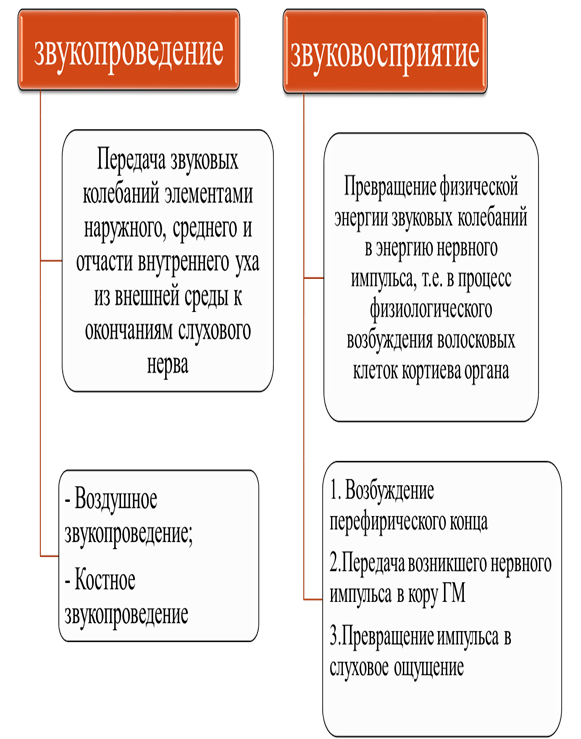 Без слуха нет речи, а «без речи нет ни сознания, ни самосознания»Выготский Л.ССлух - это отражение действительности в форме звуковых явлений. Слух живых   организмов   развивался   в   процессе   их   взаимодействия   с   окружающей средой с целью обеспечения адекватного для выживания восприятия и анализа акустических сигналов из неживой и живой природы, сигнализирующих о том, что происходит   в   окружающей   среде.   Звуковая    информация   особенно   незаменима там, где   зрение   бессильно, что   позволяет   заблаговременно   получать достоверные сведения обо всех живых организмах до встречи с ними.Слух   реализуется   через   деятельность   механических, рецепторных   и нервных структур, преобразующих звуковые колебания в нервные импульсы. Эти структуры   составляют   в   совокупности   слуховой   анализатор   –   вторую   по значимости   сенсорную   аналитическую   систему   в   обеспечении   адаптивных реакций и познавательной деятельности человека. С помощью слуха восприятие мира становится ярче и богаче, поэтому снижение или лишение слуха в детстве существенным   образом   сказывается   на   познавательной   и   мыслительной способности ребёнка, формировании его интеллекта.й Л.С.)                  Строение ушной раковины: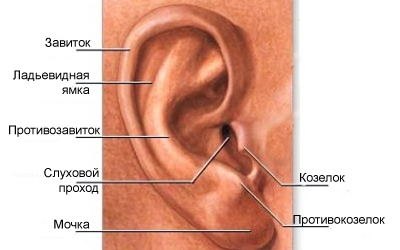 Строение проводникового отдела: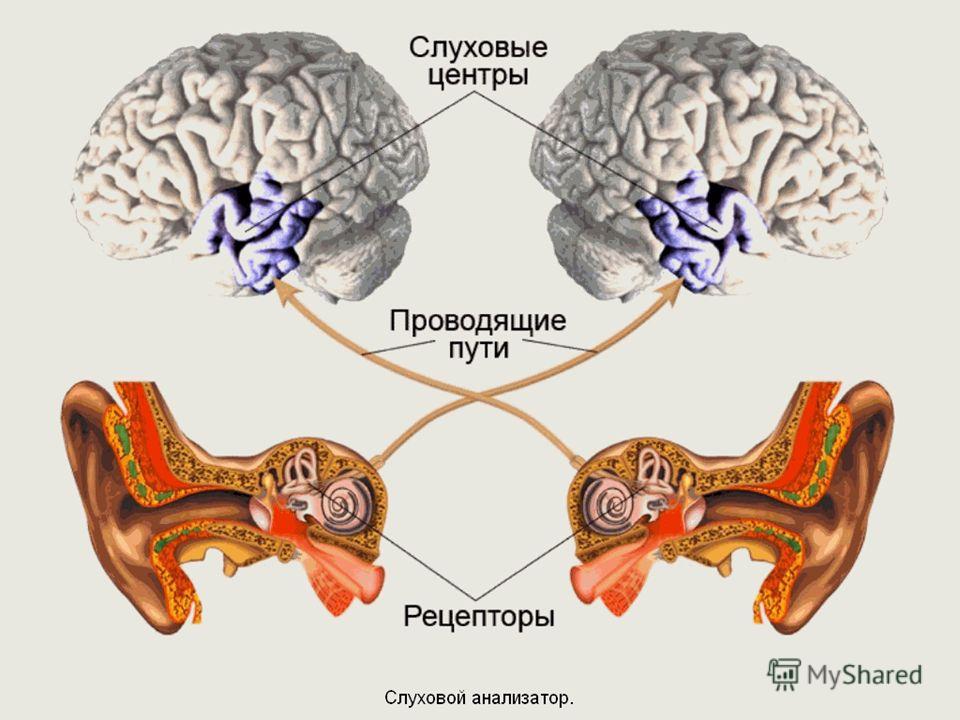 Строение центрального (коркового) отделаКорковый отдел слухового анализатора расположен в коре верхнего отдела височной доли каждого из полушарий головного мозга (в слуховой области коры). Особенно важное значение в восприятии звуковых раздражений имеют поперечные височные извилины, или так называемые извилины Гешля.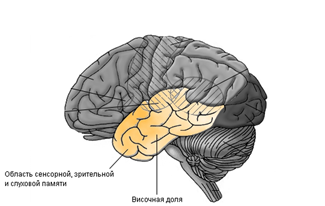 